س / عدِّد بعض الموارد الطبيعية للأرض ؟الأشياء التي نحصل عليها من الأرض ونستخدمها تسمى موارد طبيعية .نحن نستخدم في حياتنا موارد طبيعية حية مثل : الحيوانات والنباتات .كما نستخدم موارد طبيعية غير حية مثل : الصخور والتربة والماء والهواء .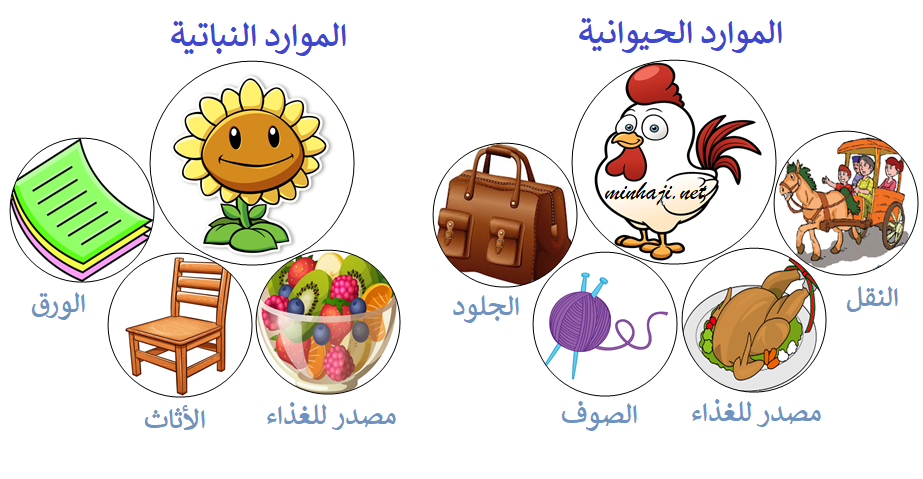  ذكر بعض الاستخدامات للموارد الطبيعية                                                                                                               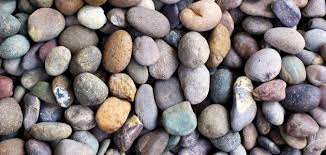 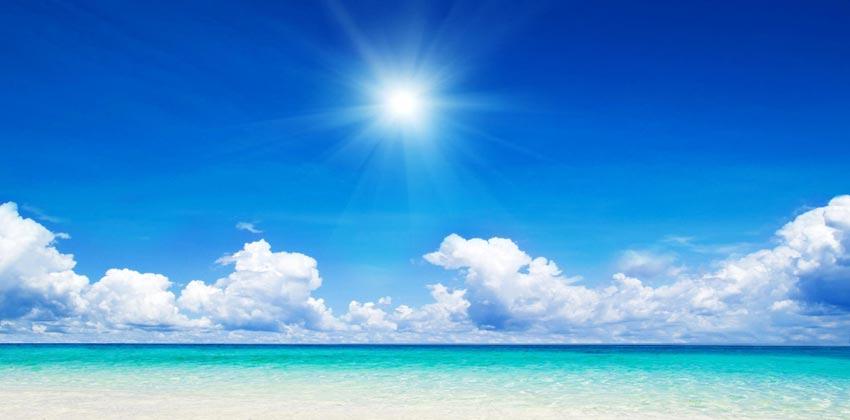 س / أُذكر بعض الاستخدامات للموارد الطبيعية  ؟الخشب وصوف الأغنام والصخور والطين والماء والهواء كلها موارد طبيعية  ، يمكن أن نستخدمها ونستفيد منها :            * نستخدم الخشب المأخوذ من الأشجار في بناء البيوت .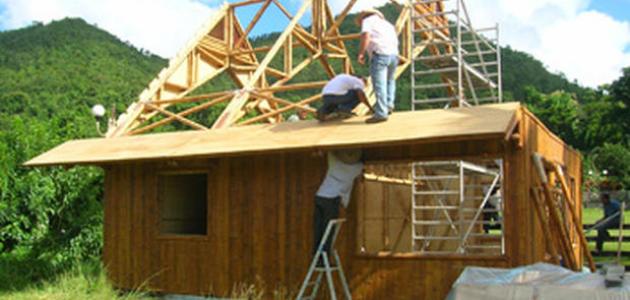 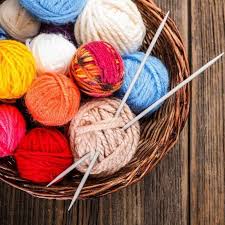            * نستخدم صوف الأغنام في صنع الملابس            * نستخدم الصخور في بناء الجدران ورصف الطرق .            * الطين نوع من التربة ويستخدم في صنع الأواني الفخارية .            * نستخدم الماء في الشرب والطبخ والوضوء والاستحمام .           * نحتاج إلى الهواء لكي نتنفس ونعيش . 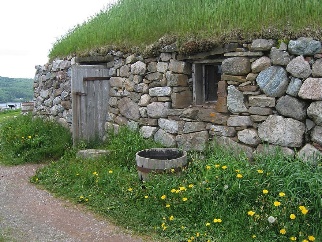 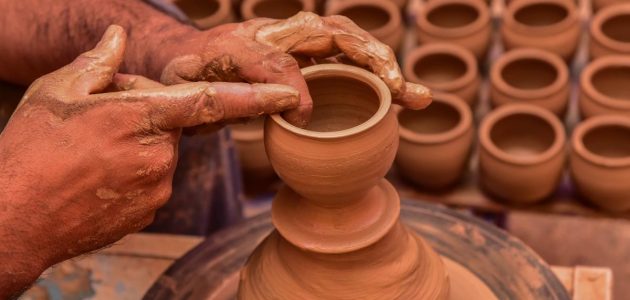  استنتاج مفهوم التلوث من خلال قراءة مجموعة من الصور  س / ما المقصود بالتلوث  ؟ التلوث هو وجود أشياء ضارة ) مثل النفايات ( في اليابسة أو في الماء أو في الهواء .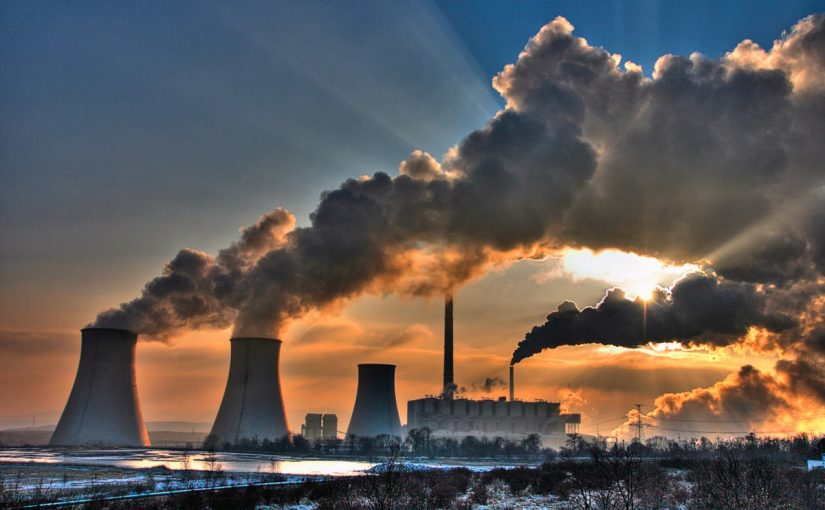 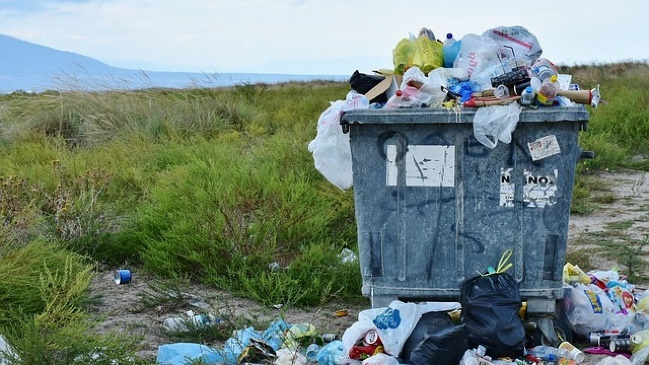  تطبيق بعض طرق المحافظة على الموارد الطبيعية في البيئة المحلية  *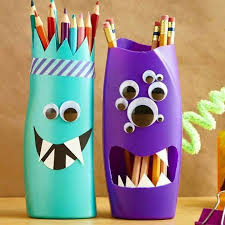 س / اذكر بعض طرق المحافظة على الموارد الطبيعية في البيئة ؟من طرق المحافظة على الموارد الطبيعية في البيئة :	إعادة الاستخدام : وتعني استخدام الأشياء مرة أخرى بصورة جديدة بدلاً من التخلص منها .الترشيد  : وهو التقليل من استخدام الشيء . وديننا الإسلامي الحنيف يحثنا على الترشيد وعدم الإسراف ، فعندما أغادر الغرفة أطفئ المصابيح لأقلل استهلاك الكهرباء ، وفي أثناء تنظيف أسناني أغلق صنبور الماء لأقلل استهلاك الماء .التدوير : يعني صنع شيء جديد من شيء قديم .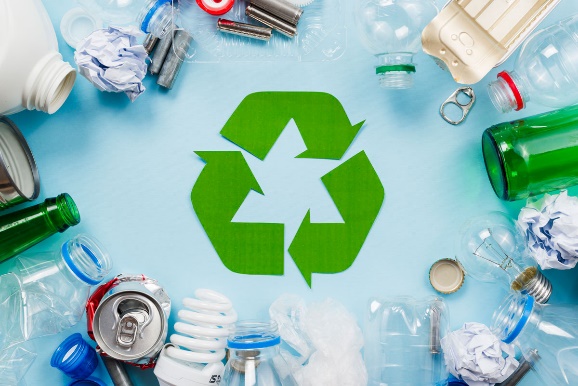 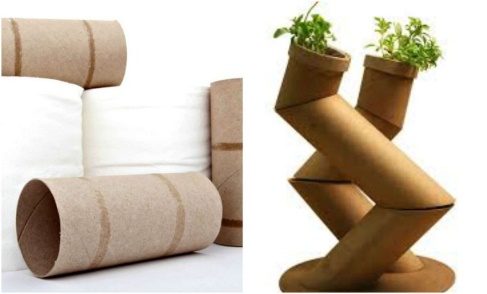 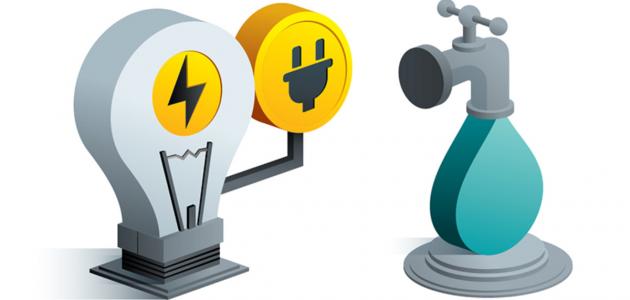 س / ماهي المادَّة ؟المادَّة : هي الَّتِي تُكَوِّن جَمِيع الأشياء .   فالْمَاءُ وَالْهَوَاءُ وَالكُرْسِيّ وَجِسْمُ الإنسَان كلها أشيَاء تَتَكَوَّن مِن مَادَّة .                    المادَّة تَشغَلُ مَكَاناً ( حَيِّزاً ) .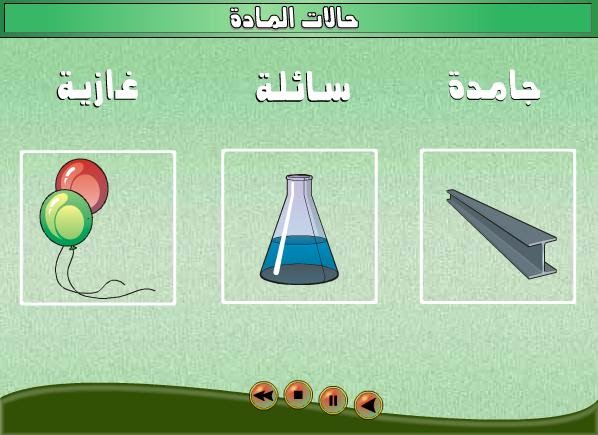   تعداد حالات المادة. *س / عَدِّد حالات المادة ؟حالات المادة ثلاث هي :  1) الصُّلْبَة .      2) السَّائِلَة .       3) الغَازِيَّة .  ترتيب مجموعة من الأجسام حسب كتلتها من الأصغر إلى الأكبر باستخدام الميزان.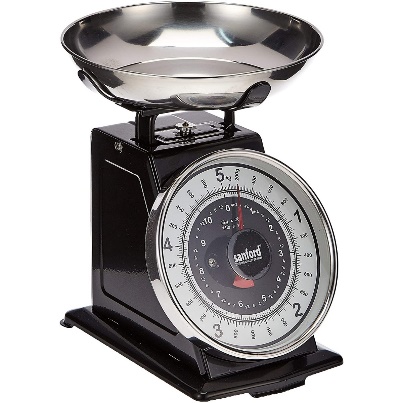 س / كيف نَقِيس كُتْلَة الأشياء ؟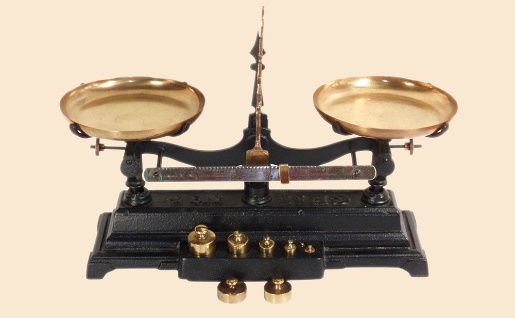 نَقِيس كُتْلَة الأشيَاء باستِخدَام الميزان .  تصنيف بعض المواد الصلبة بحسب خصائصها.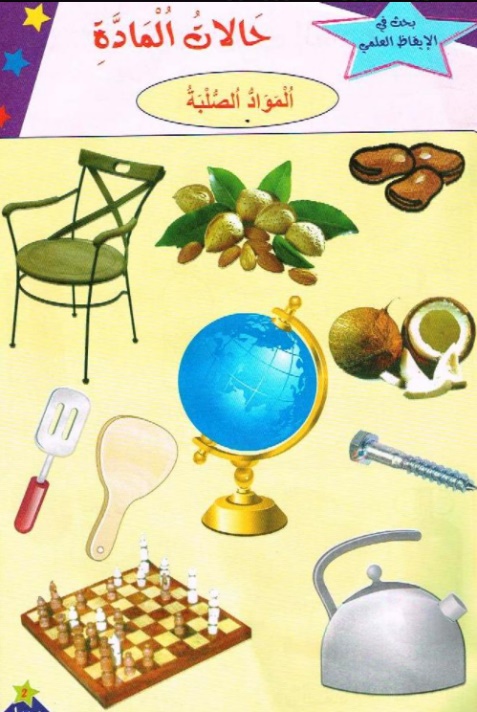 س / ماهِيَ خَصَائِص المَوَاد الصُّلبَة ؟¤ خَصَائِص المَوَاد الصُّلبَة :                       1- المادَّة الصُّلبَة مَادَّةٌ لَهَا شَكلٌ ثَابِتٌ لا يَتَغَيَّر .                       2- تَخْتَلِف المَوَاد الصُّلبَة عن بعضها فِي الشَّكْلِ والملمس وَالكُتلَة .                       3- يُمْكِنُ أَنْ نَّسْتَخدِم المِسْطَرَةَ لِقِيَاسِ أَبْعَادِ بَعْضِ المَوَادِّ الصُّلبَةِ .  المقارنة بين خصائص المادة السائلة والمادة الغازية بالقيام ببعض التجارب العملية.	س /  ما لفَرقُ بَينَ خَصَائِص المَوَاد السَّائِلَة وَخَصَائِص المَوَاد الغَازِيَّة ؟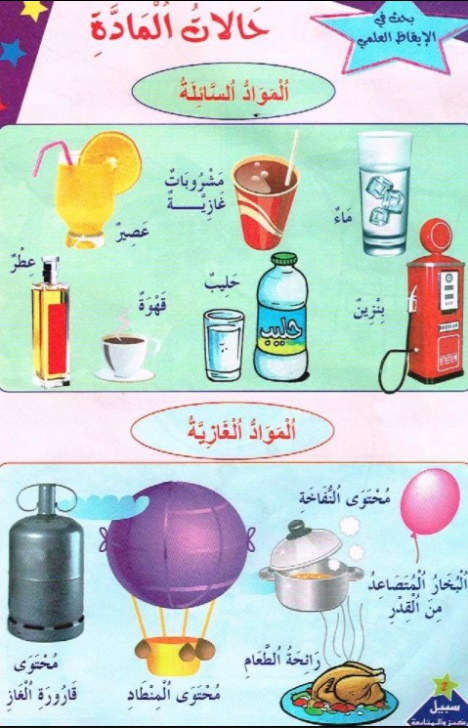 ¤ خَصَائِص المَوَاد السَّائِلَة ( السَّـوَائِل ) : 1- لَيْسَ لَهَا شَكْلٌ مُحَدَّدٌ ، فَهْيَ تَأْخُذُ شَكْلَ الوِعَاءِ الَّذِي تُوضَعُ فِيهِ .2- يَنْسَابُ السَّائِلُ ، فَيَنْتَقِلُ مِنْ مَكَانٍ إِلى مَكَانٍ آخَرَ .          ¤ خَصَائِص المَوَاد الغَازِيَّة ( الغَازَات ) :1- لَيْسَ لَهَا شَكْلٌ مُحَدَّدٌ ، فَهْيَ تَنْتَشِرُ بِسُهُولَةٍ لِتَمْلَأَ المَكَانَ الَّذِي تُوجَدُ فِيهِ .2- المَوَاد الغَازِيَّة لا نَرَاهَا ، فَالهَوَاء الَّذِي نَتَنَفَّسُهُ يَتَكَوَّنُ مِن مَوَادَّ غَازِيَّة مُختَلِفَة ،         وَنَحنُ لَا نَرَى الهَوَاء وَلَكِن نَحُسُّ بِوُجُودِه .  استنتاج أن المادة تتغير بإجراء تطبيق عملي  •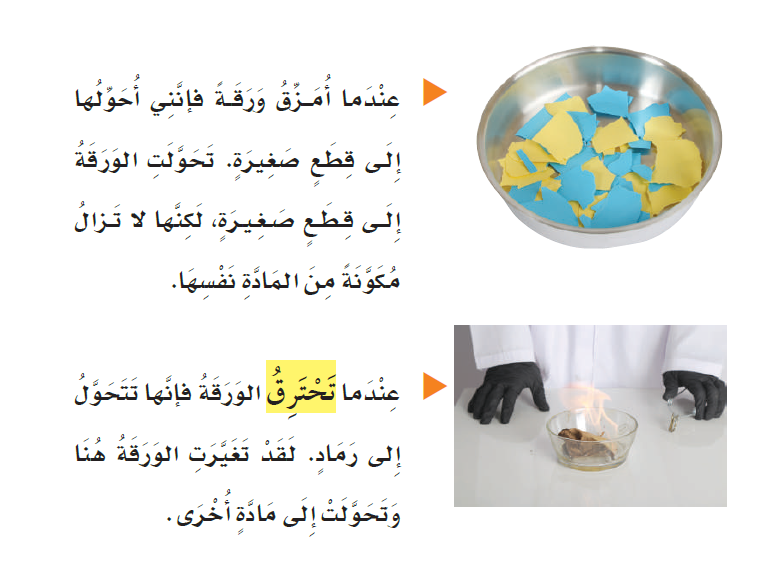 س / كيف تَتَغَيَّر المادَّة ؟تَتَغَيَّر المادَّة بــ :  تمزِيقِهَا  أو  ثَنيِهَا  أو  حَرقِهَا .   توضيح مفهوم المخلوط. *س / ما هو المَخْلوط ؟المَخْلوط : هو شَيْئَانِ أَو أَشْيَاءُ مُخْتَلِفَةٌ تُوجَدُ مُجْتَمِعَةً مَعاً .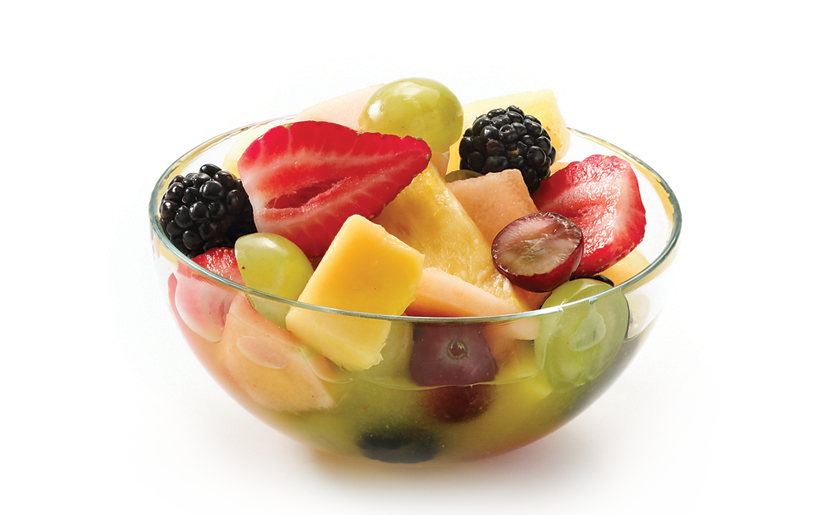 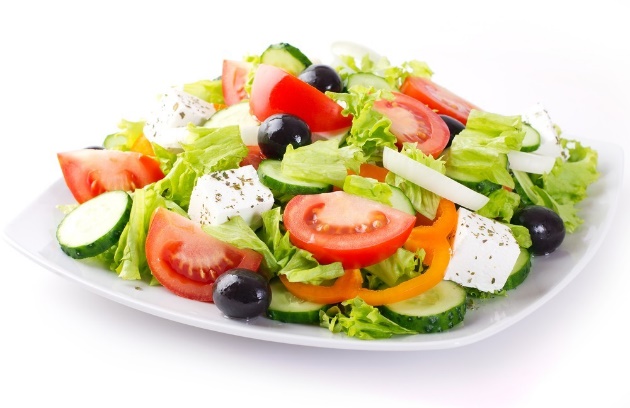   فصل مكونات مخلوط ما.س / ماهي طُرُقُ فَصْلِ مُكَوِّناتِ مَخْلُوطٍ مُكَوَّنٍ مِنْ مَوَادَّ صُلْبَةٍ ؟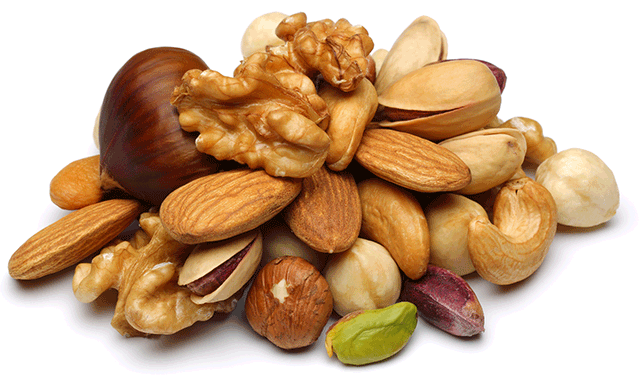 يُمْكِن فَصْلِ مُكَوِّناتِ مَخْلُوطٍ مُكَوَّنٍ مِنْ مَوَادَّ صُلْبَةٍ بإحدى الطرق التالية :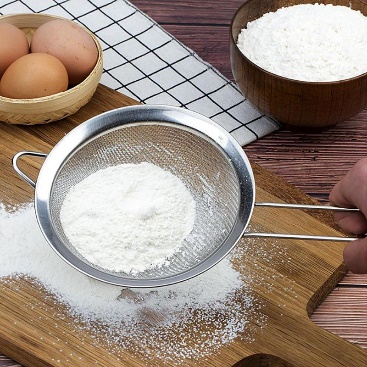 1- باليَد .2- بالمِصفَاة .3- أقُومُ بِخَلطِ مكونات المخلوط بالماء فَيَطفُو بَعضُهَا عَلَى سَطحِ المَاء ، وَبَعضُهَا الآخر يَنغَمِر .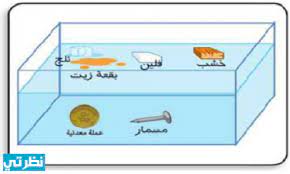 